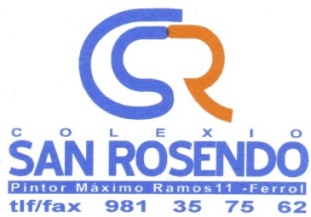 Estimados/as pais e nais:O vindeiro luns día 15 de xuño, o profesorado e o alumnado do Centro participaremos nunha Xornada de Convivencia en Ares.O horario de entrada ao colexio será o habitual (ás 9:00) e a chegada está prevista para ás 16:30 horas, na Rúa Poeta Pérez Parallé.Os alumnos/as levarán comida e o chándal do colexio.No caso de que as condicións meteorolóxicas sexan adversas, a xornada de convivencia desenvolverase nas instalacións do centro, manténdose os horarios de entrada e recollida (9:00-16:30)Un saúdoA DIRECCIÓN